4-H Common MeasuresCollege and Career Readiness – CoreIs it important to arrive on time for work?Is it important for you to be trusted by an employer?Is it important for you to do your job well?Is it important for you to show respect for others?Is it important to have a professional image on social media?At 4-H, did you learn how to act professionally?At 4-H, did you research colleges? At 4-H, did you tour a college?At 4-H, did you learn about scholarships?At 4-H, did you learn about the college application process?At 4-H, did you learn about colleges that might be a good fit for you?How much has 4-H helped you in your decisions about college?When choosing a career, how important is it for you to live where you want?When choosing a career, how important is it to be passionate about the work you do?When choosing a career, how important is your salary?How important is it for you to have a career where you can make a difference in the lives of others?How much has 4-H helped you identify things that you are good at?How much has 4-H helped you explore future career options?As a result of 4-H, have you identified one or more careers that might be a good fit for you?As a result of 4-H, do you have a better idea of what you might actually do after high school?How much have you thought about the amount of education you might need in the future?To have the type of career you want, how important is it for you to go to college?How old are you?What grade are you in? If it is summer break, which grade will you be starting in the fall?Which of the following best describes your gender?Which of the following best describes your race?How many hours do you typically spend on 4-H activities each week?Thank you very much!Please return this form as directed.YesUsuallyNot Really NoYesUsuallyNot Really NoYesUsuallyNot Really NoYesUsuallyNot Really NoYesUsuallyNot Really NoYesSort ofNoYesNoYesNoYesSort ofNoYesSort ofNoYesSort ofNoA lotA littleNot at allImportantSomewhat importantNot importantImportantSomewhat importantNot importantImportantSomewhat importantNot importantImportantSomewhat importantNot importantA lotA littleNot at allA lotA littleNot at allYesSort ofNoYesSort ofNoA lotA littleNot at allImportantSomewhat importantNot important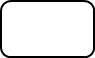 years oldgradeMale (boy)Female (girl)I don’t want to sayAsianBlack or African AmericanHispanic or LatinoNative AmericanNative Hawaiian/Other Pacific IslanderWhite or CaucasianMore than one raceI don’t knowLess than 1 hour1 hour2 hours3 hours4 hours5 or more hours